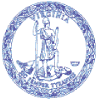 COMMONWEALTH of VIRGINIA
ALISON G. LAND, FACHE
 COMMISSIONER
DEPARTMENT OF
BEHAVIORAL HEALTH AND DEVELOPMENTAL SERVICES
Post Office Box 1797
Richmond, Virginia   23218-1797Telephone (804) 786-3921
Fax (804) 371-6638
www.dbhds.virginia.govDecember 3rd, 2021Dear Colleagues,The Office of Child and Family Services at the Virginia Department of Behavioral Health and Developmental Services (DBHDS) is pleased to announce a Request for Applications (RFA) for the School Based Mental Health Services Program.  The purpose of the program is to provide competitive grants to Community Services Boards/Behavioral Health Authorities (CSBs/BHAs) and Non-profit Private Providers to provide mental health services to students with Serious Emotional Disturbance (SED) in local educational agencies (LEAs) with demonstrated need.  Funding in the amount of $6,800,000 through September 30, 2025 is available from the Substance Abuse and Mental Health Services Administration (SAMHSA) Mental Health Block Grant under the American Rescue Plan Act (ARPA) of 2021.  See attached for the full text of the announcement which includes specific details related to the RFA including required format, contents, and templates for submission.  Important Dates:Posting of Solicitation for Applications: December 3, 2021Deadline for Applications: January 13, 2022 no later than 5:00 pm. Only complete applications will be accepted, any information that may come after the deadline will not be reviewed.Pre-Application Virtual Meetings: Two pre-application virtual meetings for the purpose of answering questions from applicants will be held on Tuesday, December 14, 2021, 10:00am-10:45am and on Wednesday, December 15, 2021, 4:00pm-4:45pm.  Access to the Zoom Virtual meeting can be found below. Join ZoomGov Meetinghttps://dbhds.zoomgov.com/j/16156060743Meeting ID: 161 5606 0743Passcode: cN87DM2#One tap mobile+16692545252,,16156060743#,,,,*47466098# US (San Jose)+16468287666,,16156060743#,,,,*47466098# US (New York)Dial by your location        +1 669 254 5252 US (San Jose)        +1 646 828 7666 US (New York)        +1 669 216 1590 US (San Jose)        +1 551 285 1373 USMeeting ID: 161 5606 0743Passcode: 47466098Find your local number: https://dbhds.zoomgov.com/u/ad2MKtNeoaJoin by SIP16156060743@sip.zoomgov.comJoin by H.323161.199.138.10 (US West)161.199.136.10 (US East)Meeting ID: 161 5606 0743Passcode: 47466098If you have any questions prior to the Pre-Application Virtual Meetings, please contact Pam Fisher at pamela.fisher@dbhds.virginia.gov.Sincerely,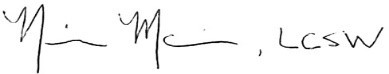 Nina E. Marino, LCSWDirector, Office of Child and Family Services